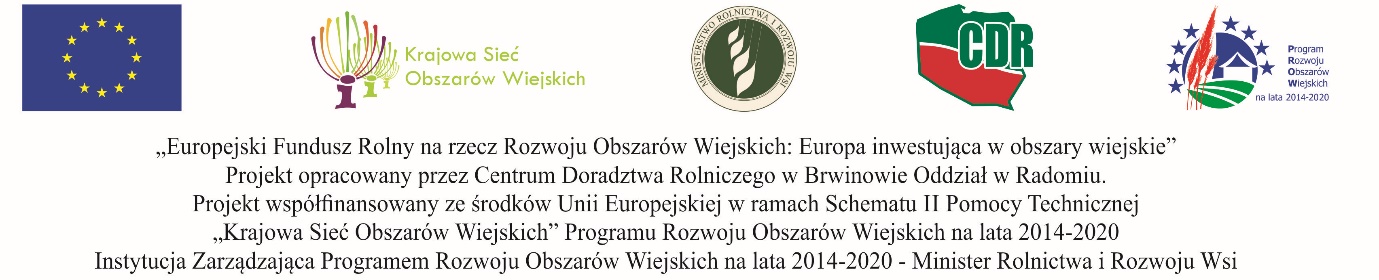 Załącznik nr 1/2021do Regulaminu XIV edycji Konkursu na Najlepsze Gospodarstwo Ekologiczne  w 2021 r.FORMULARZ ZGŁOSZENIOWYXIV ogólnopolskiego Konkursu na Najlepsze Gospodarstwo Ekologiczne w 2021 r.I. Podstawowe informacjeDane właściciela / dzierżawcy gospodarstwa:Imię …………………………………………………Nazwisko ……………………………………………1a. - PESEL …………………………………………….Numer ewidencyjny gospodarstwa (zgodnie z ewidencją prowadzoną przez Agencję Restrukturyzacji i Modernizacji Rolnictwa) …………………………..…......................Rok, w którym gospodarstwo zostało zgłoszone do systemu rolnictwa ekologicznego ……………………………Rok w którym gospodarstwo zakończyło okres przestawiania………………………….Krótki opis struktury organizacyjnej w gospodarstwie (gospodarstwo rodzinne, lub prowadzone w oparciu o pracowników najemnych, lub kooperatywa)…………………………………………………………………………………………..5a. Czy w gospodarstwie prowadzona jest ekologiczna produkcja zwierzęca?……………………………………………………………………………………….Numer aktualnego certyfikatu wydanego podmiotowi gospodarczemu określonego w art.29 ust. 1 rozporządzenia (WE) nr 834/2007 .…………………..….........Nazwa upoważnionej jednostki certyfikującej kontrolującej zgłaszane gospodarstwo:w roku oceny………………................………………….w roku/latach poprzednich……………………………….Adres gospodarstwa: Kod pocztowy ………………,  poczta  ……………........………Miejscowość  ……………………………ul ………………….. nr domu ................8a. Adres zamieszkania (jeśli jest inny niż gospodarstwa):Kod pocztowy ………………,  poczta  ……………........………Miejscowość  ……………………………ul ………………….. nr domu ................Kontakt:Tel./fax ………………………………………………Tel. kom. …………………………………………….E-mail. ……………………………………………….II. Główny kierunek produkcji gospodarstwa – krótki opis:………………………………………………………………………………………………………………………………………………………………………………………………………………………………………………………………………………........................................................................III. Dane osoby / instytucji zgłaszającej gospodarstwo do konkursu:……………………………………………………………………………………………………………………………………………………………………………………...............................................Zgłaszam udział w XIV ogólnopolskim Konkursie na Najlepsze Gospodarstwo Ekologiczne 
w 2021 r. Zgoda na przetwarzanie danych osobowych i publikacji wizerunku dla potrzeb konkursuWyrażam zgodę na przetwarzanie moich danych osobowych i danych o prowadzonej przeze mnie działalności w rolnictwie ekologicznym dla celów przeprowadzenia konkursu, wyłonienia laureatów 
i przyznania nagród oraz umieszczenie ich w publikacji, na stronach internetowych i materiałach poświęconych konkursowi.Dane osobowe będą przetwarzane zgodnie z obowiązującymi przepisami prawa w celach prowadzenia konkursu, wyłonienia laureatów i przyznania nagród.Potwierdzam wiarygodność powyższych danych, znajomość i akceptację regulaminu Konkursu na Najlepsze Gospodarstwo Ekologiczne w 2021 r.........................................................        Czytelny podpis rolnika...................................................................Data i czytelny podpis osoby zgłaszającejKlauzula informacyjna w przypadku zbierania danych bezpośrednio od osób, których dane dotycząNazwa formy edukacyjnej: XIV edycja Konkursu na najlepsze gospodarstwo ekologiczne w 2021 r.Zgodnie z art. 13 ust. 1-2 rozporządzenia Parlamentu Europejskiego i Rady (UE) 2016/679 z 27.04.2016 r. 
w sprawie ochrony osób fizycznych w związku z przetwarzaniem danych osobowych i w sprawie swobodnego przepływu takich danych oraz uchylenia dyrektywy 95/46/WE (Dz.Urz. UE L 119, s. 1) – dalej RODO - informujemy, że:I.    Administrator danych osobowychAdministratorem Pani/Pana danych osobowych jest …………………………….. II.    Inspektor Ochrony DanychW …………….. wyznaczono Inspektora Ochrony Danych, z którym może się Pan/Pani skontaktować w sprawach ochrony swoich danych osobowych pod e-mailem …………………… lub pisemnie na adres naszej siedziby, wskazany w pkt I. III.   Cele i podstawy prawne przetwarzaniaJako administrator będziemy przetwarzać Pani/Pana dane osobowe w celu przeprowadzenia konkursu oraz rozliczenia kosztów ww. wydarzenia, na podstawie Pani/Pana zgody (podstawa 
z art. 6 ust. 1 lit. a RODO).IV.   Okres przechowywania danych Pani/Pan dane osobowe będą przetwarzane do czasu osiągnięcia celu dla jakiego zostały pozyskane, przez okres przewidziany przepisami prawa w tym zakresie w tym szczególnie przez okres przechowywania dokumentacji określony w przepisach i uregulowaniach wewnętrznych …………. w zakresie archiwizacji dokumentów.V.    Odbiorcy danychPani/Pana dane osobowe mogą być udostępniane innym podmiotom jeżeli obowiązek taki będzie wynikać 
z przepisów prawa, w szczególności CDR Oddział w Radomiu, Ministerstwu Rolnictwa i Rozwoju Wsi oraz Agencji Restrukturyzacji i Modernizacji Rolnictwa. VI.   Prawa osób, których dane dotyczą:Zgodnie z RODO, przysługuje Pani/Panu:prawo dostępu do swoich danych oraz otrzymania ich kopii;prawo do sprostowania (poprawiania) swoich danych;prawo do usunięcia danych; ograniczenia przetwarzania danych;prawo do wniesienia sprzeciwu wobec przetwarzania danych;prawo do wniesienia skargi do Prezesa Urzędu Ochrony Danych Osobowych. Jeżeli chce Pani/Pan skorzystać z któregokolwiek z tych uprawnień prosimy o kontakt z Inspektorem Ochrony Danych Osobowych wskazany w pkt. II lub pisemnie na adres naszej siedziby, wskazany w pkt I.VII.  Informacja o wymogu/dobrowolności podania danychPodanie danych ma charakter dobrowolny, ale jest konieczne do przeprowadzenia oraz rozliczenia kosztów 
ww. wydarzenia. VIII.   Zautomatyzowane podejmowanie decyzjiPani/Pana dane osobowe nie będą przetwarzana w sposób zautomatyzowany i nie będą profilowane.Jednocześnie wyrażam zgodę na wykorzystanie zdjęć z moim wizerunkiem, w materiałach informacyjnych i promocyjnych publikowanych m.in. na stronie internetowej ODR, CDR, SIR oraz na profilu SIR w portalach społecznościowych. Niniejsza zgoda stanowi zezwolenie na rozpowszechnianie wizerunku w rozumieniu art. 81 ustawy z dnia 1994 r. o prawie autorskim i prawach pokrewnych (Dz. U. z 2017 poz. 880 t.j. z dnia 05 kwietnia 2017 r.)								      ………………………………………….								      (data i czytelny podpis uczestnika)